H CHART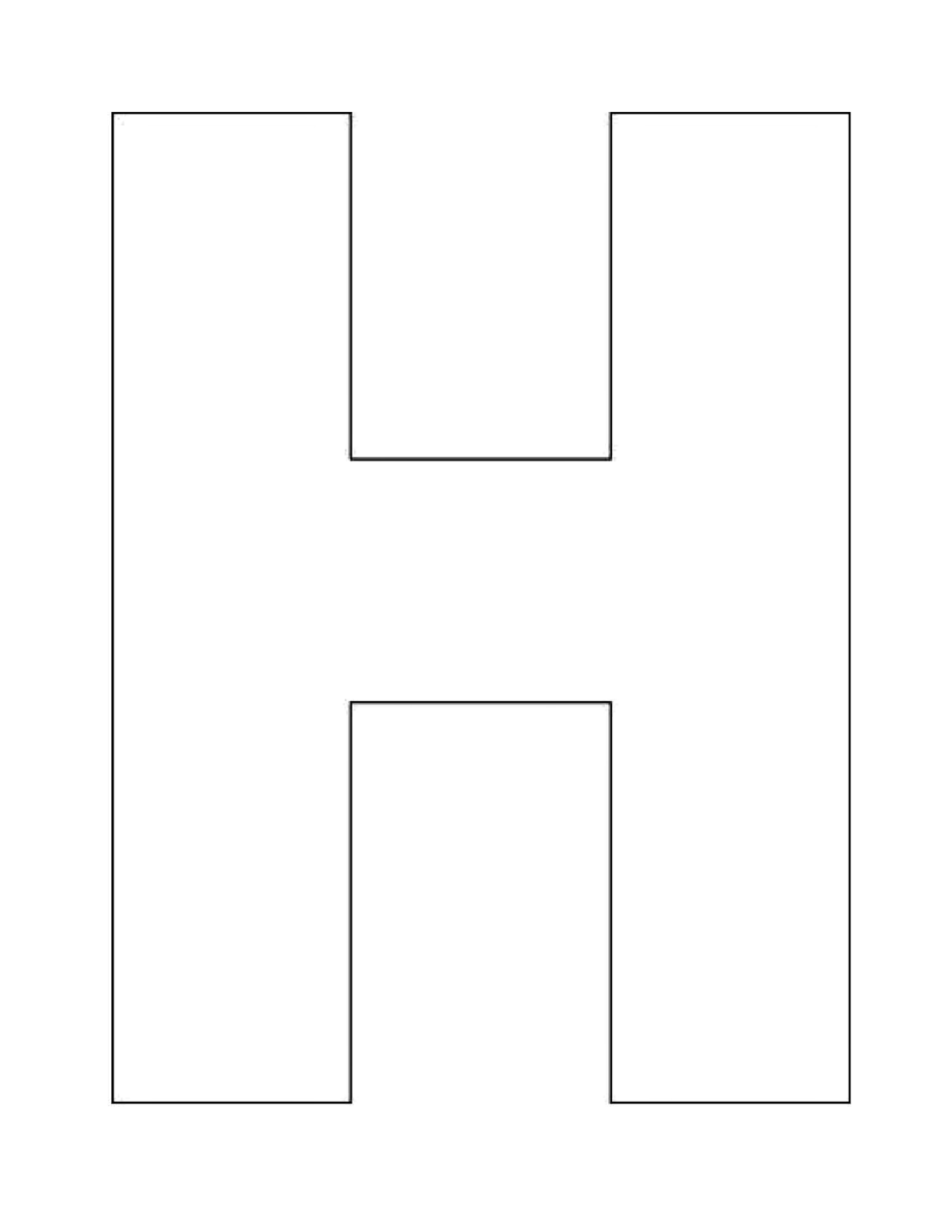 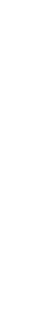 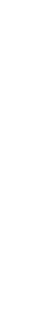 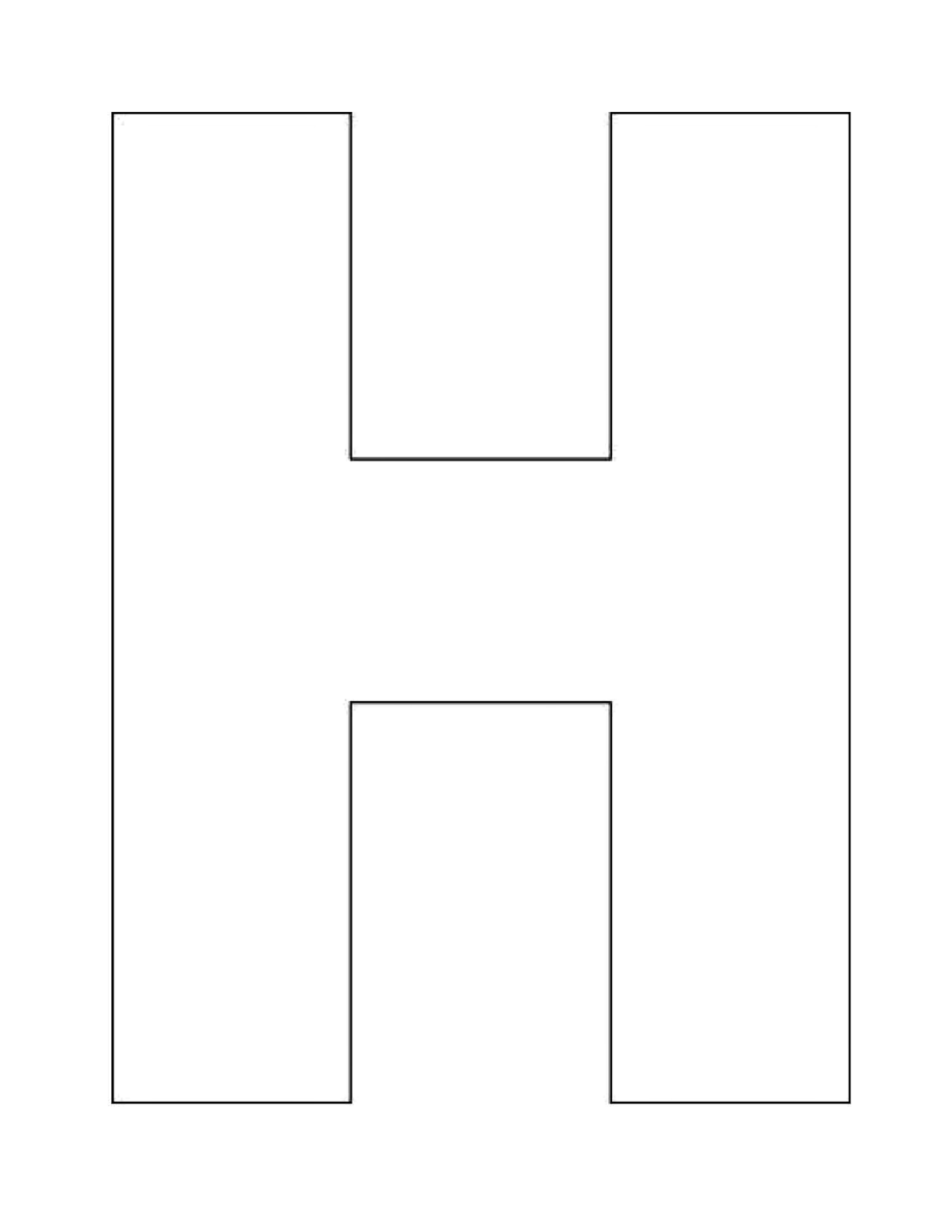 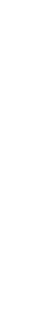 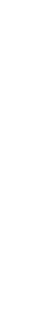 Texts Together